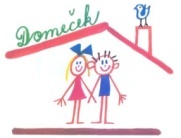 nabízí	  	       15. – 19. 7. 2024   1200,- KčCena tábora zahrnuje jízdné a vstupné na výlety. Cena je pevně stanovena za celý týden a je nevratná.Činnost bude probíhat každý den od 8:00 do cca 16:00 hodin (dle připraveného programu – výlety, turistika, hry). Přesný harmonogram a pokyny budou upřesněny v týdnu před konáním tábora. Přihlášení je možné pouze on-line pomocí registračních formulářů na stránkách DDM (ddmprelouc.cz) od 1.2.2024. Po registraci Vám zašleme závaznou přihlášku, pokyny k platbě a bližší informace na Váš e-mail. Podmínkou účasti dítěte na táboře je uhrazení platby na účet MONETA MONEY BANK Pardubice č.ú. 1502709524/0600 nejpozději do 16. 6. 2024, jako variabilní symbol uveďte toto číslo: 1519 + číslo přihlášky                                                                                                    Registrace bude možná pouze do naplnění kapacity tábora.                                                                                     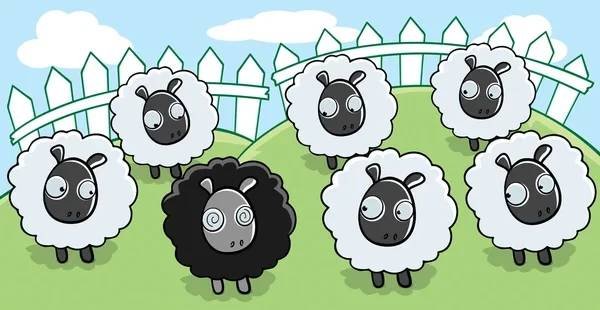 Bližší informace:   DDM Přelouč - 466 672 003 / 739 633 508         Lucie Dvořáková: e-mail: dvorakova.luci@seznam.cz